20.12.2018. – Volonterska akcija – humanitarni paketi Kao i prethodnih godina, naši veliki i mali volonteri, prikupljali su prehrambene i higijenske artikle za potrebite učenike naše škole. Osim artikala, volonteri su prikupili i 655,00 kn prodajom božićnih ukrasa te prodajom Caritasovih narukvica u iznosu od 800,00 kn što smo iskoristili za kupovinu namirnica koje su nedostajale te su naši paketi, ove godine, i povećali svoj opseg.Sretni smo što smo i ove godine uljepšali blagdane za 17 obitelji.VOLIMO ČINITI DOBRO 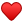 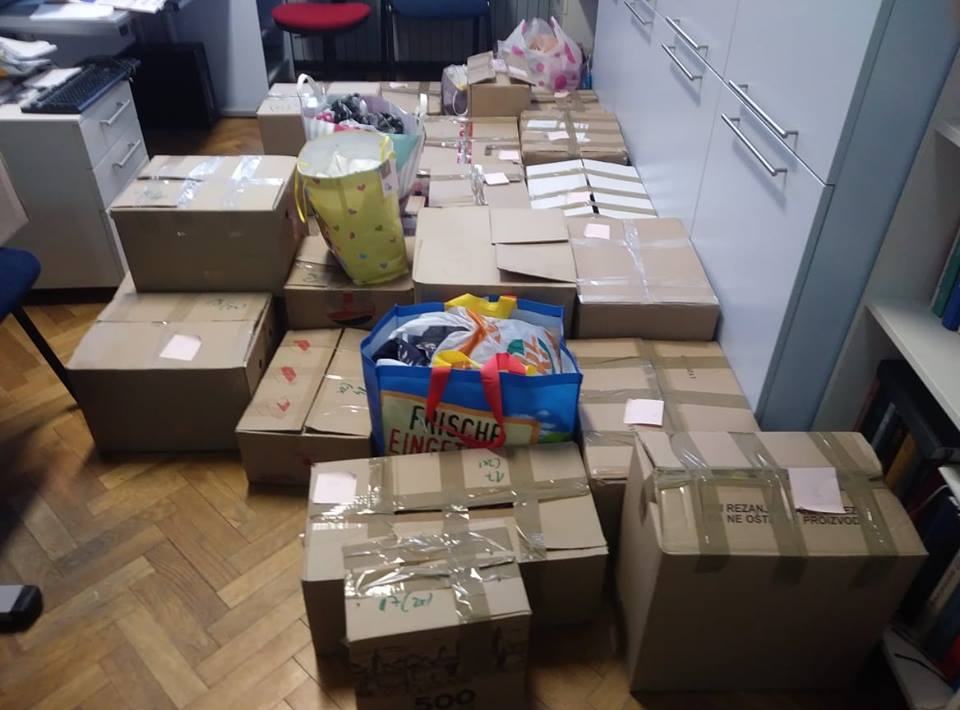 